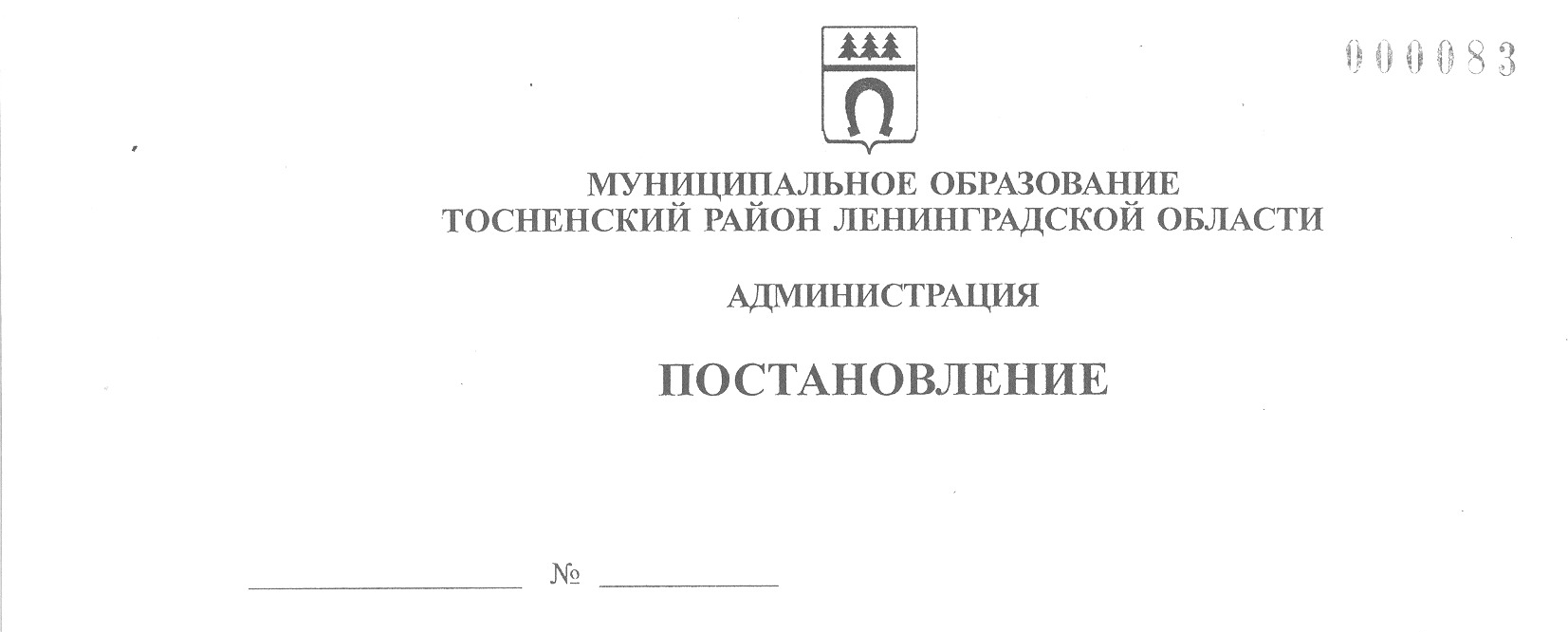 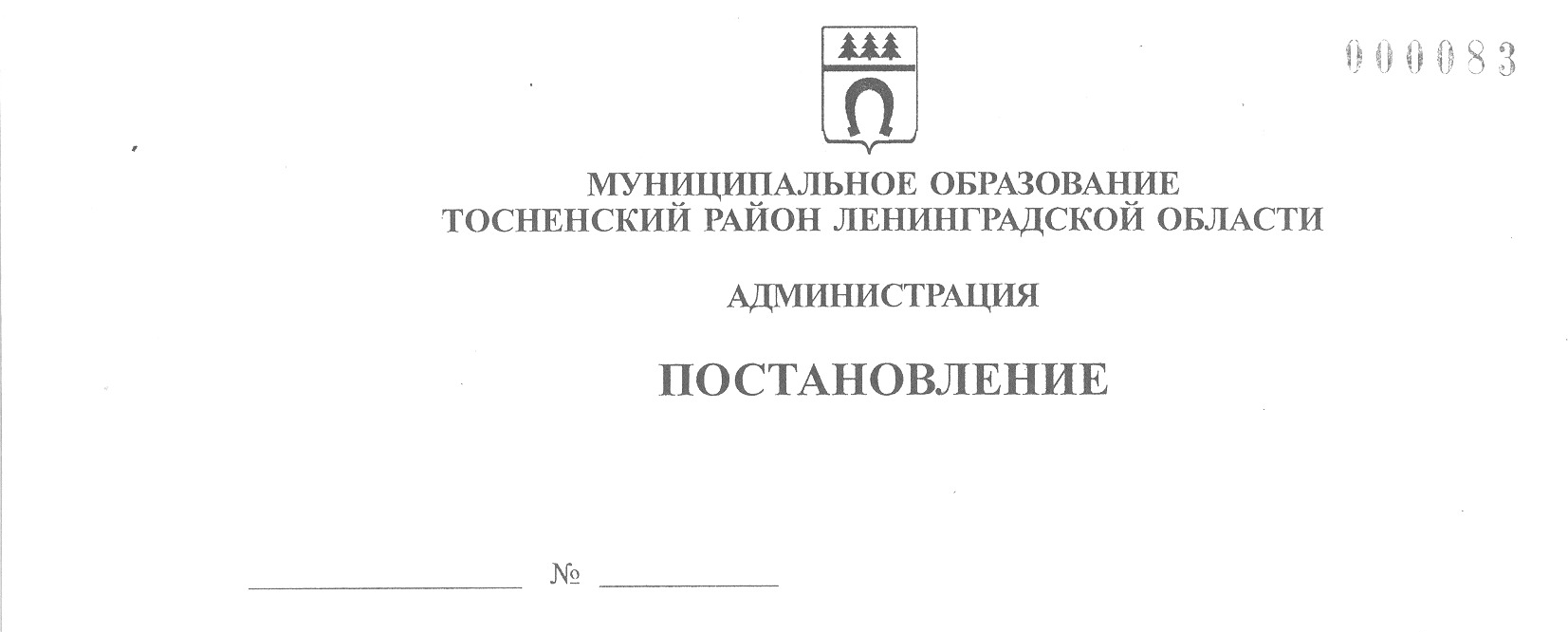 18.04.2023                                  1401-паО внесении изменений в Порядок рассмотрения вопросов правоприменительной практики по результатам вступивших в законную силу решений судов, арбитражных судов о признании недействительными ненормативных правовых актов, незаконными решений и действий (бездействия) администрации муниципального образования Тосненский район Ленинградской области, и ее должностных лицВ соответствии с Федеральным законом от 06.10.2003 № 131-ФЗ «Об общих принципах организации местного самоуправления в Российской Федерации», пунктом 2.1 статьи 6 Федерального закона от 25.12.2008 № 273-ФЗ «О противодействии коррупции», администрация муниципального образования Тосненский район Ленинградской областиПОСТАНОВЛЯЕТ:1. Внести изменения в пункт 2.1 Порядка рассмотрения вопросов правоприменительной практики по результатам вступивших в законную силу решений судов, арбитражных судов о признании недействительными ненормативных правовых актов, незаконными решений и действий (бездействия) администрации муниципального образования Тосненский район Ленинградской области, и ее должностных лиц, утвержденного постановлением администрации муниципального образования Тосненский район Ленинградской области от 04.02.2019 № 145-па, изложив его в следующей редакции:«2.1. Рабочая группа по рассмотрению вопросов правоприменительной практики по результатам вступивших в законную силу решений судов, арбитражных судов о признании недействительными ненормативных правовых актов, незаконными решений и действий (бездействия) администрации муниципального образования Тосненский район Ленинградской области и ее должностных лиц (далее – рабочая группа) образуется и утверждается распоряжением администрации муниципального образования Тосненский район Ленинградской области в составе председателя рабочей группы, секретаря рабочей группы и двух сотрудников администрации муниципального образования Тосненский район Ленинградской области».2. Отделу правопорядка и безопасности, делам ГО и ЧС администрации муниципального образования Тосненский район Ленинградской области направить в пресс-службу комитета по организационной работе, местному самоуправлению, межнациональным и межконфессиональным отношениям администрации муниципального образования Тосненский район Ленинградской области настоящее постановление для опубликования и обнародования в порядке, установленном Уставом муниципального образования Тосненский муниципальный район Ленинградской области.3. Пресс-службе комитета по организационной работе, местному самоуправлению, межнациональным и межконфессиональным отношениям администрации муниципального образования Тосненский район Ленинградской области опубликовать и обнародовать настоящее постановление в порядке, установленном Уставом муниципального образования Тосненский муниципальный район Ленинградской области.4. Контроль за исполнением настоящего постановления возложить на заместителя главы администрации муниципального образования Тосненский район Ленинградской области по безопасности Цая И.А.5. Настоящее постановление вступает в силу со дня его официального опубликования.Глава администрации                                                                             А.Г. КлементьевШваб Юрий Леонидович, 8(81361)2230316 га